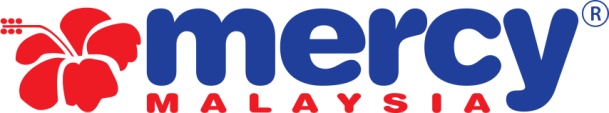 TYPE OF INVOLMENTTYPE OF INVOLMENTTYPE OF INVOLMENTTYPE OF INVOLMENTTYPE OF INVOLMENTTYPE OF INVOLMENTTYPE OF INVOLMENTTYPE OF INVOLMENTTYPE OF INVOLMENTTYPE OF INVOLMENTTYPE OF INVOLMENTTYPE OF INVOLMENTTYPE OF MEMBERSHIPTYPE OF MEMBERSHIPTYPE OF MEMBERSHIPTYPE OF MEMBERSHIPTYPE OF MEMBERSHIPTYPE OF MEMBERSHIPMEDICAL                    NON-MEDICALMEDICAL                    NON-MEDICALMEDICAL                    NON-MEDICALMEDICAL                    NON-MEDICALMEDICAL                    NON-MEDICALMEDICAL                    NON-MEDICALMEDICAL                    NON-MEDICALMEDICAL                    NON-MEDICALMEDICAL                    NON-MEDICALMEDICAL                    NON-MEDICALMEDICAL                    NON-MEDICALMEDICAL                    NON-MEDICAL                            ORDINARY               LIFE                            ORDINARY               LIFE                            ORDINARY               LIFE                            ORDINARY               LIFE                            ORDINARY               LIFE                            ORDINARY               LIFEMEMBER APPLICATION FORMMEMBER APPLICATION FORMMEMBER APPLICATION FORMMEMBER APPLICATION FORMMEMBER APPLICATION FORMMEMBER APPLICATION FORMMEMBER APPLICATION FORMMEMBER APPLICATION FORMMEMBER APPLICATION FORMMEMBER APPLICATION FORMMEMBER APPLICATION FORMMEMBER APPLICATION FORMMEMBER APPLICATION FORMMEMBER APPLICATION FORMMEMBER APPLICATION FORMMEMBER APPLICATION FORMMEMBER APPLICATION FORMMEMBER APPLICATION FORMMEMBER APPLICATION FORMName:Name:Name:NRIC No.&ColourNRIC No.&ColourNRIC No.&ColourDate of Birth:Date of Birth:Date of Birth:Gender:Gender:Gender:   Male          Female   Male          Female   Male          Female   Male          FemaleNRIC No.&ColourNRIC No.&ColourNRIC No.&ColourDate of Birth:Date of Birth:Date of Birth:Gender:Gender:Gender:   Male          Female   Male          Female   Male          Female   Male          FemaleNRIC No.&ColourNRIC No.&ColourNRIC No.&ColourMartial Status:Martial Status:Martial Status:       Single             Married       Single             Married       Single             Married       Single             Married       Single             Married       Single             MarriedBlood Group:Blood Group:Nationality:Nationality:Nationality:Language (s):Language (s):Language (s):Spoken:Spoken:Spoken:Spoken:Spoken:Spoken:Written:Written:Written:Written:Passport No.&Expiry DatePassport No.&Expiry DatePassport No.&Expiry DateLanguage (s):Language (s):Language (s):Spoken:Spoken:Spoken:Spoken:Spoken:Spoken:Written:Written:Written:Written:Passport No.&Expiry DatePassport No.&Expiry DatePassport No.&Expiry DateLanguage (s):Language (s):Language (s):Spoken:Spoken:Spoken:Spoken:Spoken:Spoken:Written:Written:Written:Written:Passport No.&Expiry DatePassport No.&Expiry DatePassport No.&Expiry DateLanguage (s):Language (s):Language (s):Spoken:Spoken:Spoken:Spoken:Spoken:Spoken:Written:Written:Written:Written:Passport No.&Expiry DatePassport No.&Expiry DatePassport No.&Expiry DateOccupation:Occupation:Occupation:Specialised InSpecialised InSpecialised InSpecialised InHome Address:Home Address:Home Address:Home Address:Home Address:Home Address:Home Address:Home Address:Home Address:Organisation:Organisation:Organisation:Organisation:Office Address:Office Address:Office Address:Office Address:Office Address:Office Address:Office Address:Office Address:Office Address:Office Address:Postcode:Postcode:Postcode:Postcode:Postcode:Postcode:Postcode:Postcode:Mobile Tel. No.:Mobile Tel. No.:Mobile Tel. No.:Office Tel. No.:Office Tel. No.:Office Tel. No.:Office Tel. No.:Home Te;. No.:Home Te;. No.:Home Te;. No.:Office Fax No.:Office Fax No.:Office Fax No.:Office Fax No.:Email Address:Email Address:Email Address:RELIEF MISSION/PROGRAMME EXPERIENCERELIEF MISSION/PROGRAMME EXPERIENCERELIEF MISSION/PROGRAMME EXPERIENCERELIEF MISSION/PROGRAMME EXPERIENCERELIEF MISSION/PROGRAMME EXPERIENCERELIEF MISSION/PROGRAMME EXPERIENCERELIEF MISSION/PROGRAMME EXPERIENCERELIEF MISSION/PROGRAMME EXPERIENCERELIEF MISSION/PROGRAMME EXPERIENCERELIEF MISSION/PROGRAMME EXPERIENCERELIEF MISSION/PROGRAMME EXPERIENCERELIEF MISSION/PROGRAMME EXPERIENCERELIEF MISSION/PROGRAMME EXPERIENCERELIEF MISSION/PROGRAMME EXPERIENCERELIEF MISSION/PROGRAMME EXPERIENCERELIEF MISSION/PROGRAMME EXPERIENCERELIEF MISSION/PROGRAMME EXPERIENCERELIEF MISSION/PROGRAMME EXPERIENCERELIEF MISSION/PROGRAMME EXPERIENCEDomestic Relief Mission & Humanitarian ServicesDomestic Relief Mission & Humanitarian ServicesDomestic Relief Mission & Humanitarian ServicesDomestic Relief Mission & Humanitarian ServicesDomestic Relief Mission & Humanitarian ServicesDomestic Relief Mission & Humanitarian ServicesDomestic Relief Mission & Humanitarian ServicesDomestic Relief Mission & Humanitarian ServicesDomestic Relief Mission & Humanitarian ServicesDomestic Relief Mission & Humanitarian ServicesDomestic Relief Mission & Humanitarian ServicesDomestic Relief Mission & Humanitarian ServicesDomestic Relief Mission & Humanitarian ServicesDomestic Relief Mission & Humanitarian ServicesDomestic Relief Mission & Humanitarian ServicesDomestic Relief Mission & Humanitarian ServicesDomestic Relief Mission & Humanitarian ServicesDomestic Relief Mission & Humanitarian ServicesDomestic Relief Mission & Humanitarian ServicesNo.Mission/Programme (e.g. Mobile Clinic, Belum Forest, Perak etc)Mission/Programme (e.g. Mobile Clinic, Belum Forest, Perak etc)Mission/Programme (e.g. Mobile Clinic, Belum Forest, Perak etc)Mission/Programme (e.g. Mobile Clinic, Belum Forest, Perak etc)Mission/Programme (e.g. Mobile Clinic, Belum Forest, Perak etc)Mission/Programme (e.g. Mobile Clinic, Belum Forest, Perak etc)Mission/Programme (e.g. Mobile Clinic, Belum Forest, Perak etc)Mission/Programme (e.g. Mobile Clinic, Belum Forest, Perak etc)Mission/Programme (e.g. Mobile Clinic, Belum Forest, Perak etc)Mission/Programme (e.g. Mobile Clinic, Belum Forest, Perak etc)Mission/Programme (e.g. Mobile Clinic, Belum Forest, Perak etc)Mission/Programme (e.g. Mobile Clinic, Belum Forest, Perak etc)Mission/Programme (e.g. Mobile Clinic, Belum Forest, Perak etc)Mission/Programme (e.g. Mobile Clinic, Belum Forest, Perak etc)Mission/Programme (e.g. Mobile Clinic, Belum Forest, Perak etc)Mission/Programme (e.g. Mobile Clinic, Belum Forest, Perak etc)Mission/Programme (e.g. Mobile Clinic, Belum Forest, Perak etc)Date1._______________________________________________________________________________________________________________________________________________________________________________________________________________________________________________________________________________________________________________________________________________________________________________________________________________________________________________________________________________________________________________________________________________________________________________________________________________________________________________________________________________________________________________________________________________________________________________________________________________________________________________________________________________________________________________________________________________________________________________________________________________________________________________________________________________________________________________________________________________________________________________________________________________________________________________________________________________________________________________________________________________________________________________________________________________________________________________________________2._______________________________________________________________________________________________________________________________________________________________________________________________________________________________________________________________________________________________________________________________________________________________________________________________________________________________________________________________________________________________________________________________________________________________________________________________________________________________________________________________________________________________________________________________________________________________________________________________________________________________________________________________________________________________________________________________________________________________________________________________________________________________________________________________________________________________________________________________________________________________________________________________________________________________________________________________________________________________________________________________________________________________________________________________________________________________________________________________International Relief Mission & Humanitarian ServicesInternational Relief Mission & Humanitarian ServicesInternational Relief Mission & Humanitarian ServicesInternational Relief Mission & Humanitarian ServicesInternational Relief Mission & Humanitarian ServicesInternational Relief Mission & Humanitarian ServicesInternational Relief Mission & Humanitarian ServicesInternational Relief Mission & Humanitarian ServicesInternational Relief Mission & Humanitarian ServicesInternational Relief Mission & Humanitarian ServicesInternational Relief Mission & Humanitarian ServicesInternational Relief Mission & Humanitarian ServicesInternational Relief Mission & Humanitarian ServicesInternational Relief Mission & Humanitarian ServicesInternational Relief Mission & Humanitarian ServicesInternational Relief Mission & Humanitarian ServicesInternational Relief Mission & Humanitarian ServicesInternational Relief Mission & Humanitarian ServicesInternational Relief Mission & Humanitarian ServicesNo.Mission/Programme (Please indicate country and mission no.)Mission/Programme (Please indicate country and mission no.)Mission/Programme (Please indicate country and mission no.)Mission/Programme (Please indicate country and mission no.)Mission/Programme (Please indicate country and mission no.)Mission/Programme (Please indicate country and mission no.)Mission/Programme (Please indicate country and mission no.)Mission/Programme (Please indicate country and mission no.)Mission/Programme (Please indicate country and mission no.)Mission/Programme (Please indicate country and mission no.)Mission/Programme (Please indicate country and mission no.)Mission/Programme (Please indicate country and mission no.)CountryCountryCountryMission No.Mission No.Date1._______________________________________________________________________________________________________________________________________________________________________________________________________________________________________________________________________________________________________________________________________________________________________________________________________________________________________________________________________________________________________________________________________________________________________________________________________________________________________________________________________________________________________________________________________2._______________________________________________________________________________________________________________________________________________________________________________________________________________________________________________________________________________________________________________________________________________________________________________________________________________________________________________________________________________________________________________________________________________________________________________________________________________________________________________________________________________________________________________________________________Other Contributions (e.g. warehouse management, hygiene kit/medical supplies packing etc)Other Contributions (e.g. warehouse management, hygiene kit/medical supplies packing etc)Other Contributions (e.g. warehouse management, hygiene kit/medical supplies packing etc)Other Contributions (e.g. warehouse management, hygiene kit/medical supplies packing etc)Other Contributions (e.g. warehouse management, hygiene kit/medical supplies packing etc)Other Contributions (e.g. warehouse management, hygiene kit/medical supplies packing etc)Other Contributions (e.g. warehouse management, hygiene kit/medical supplies packing etc)Other Contributions (e.g. warehouse management, hygiene kit/medical supplies packing etc)Other Contributions (e.g. warehouse management, hygiene kit/medical supplies packing etc)Other Contributions (e.g. warehouse management, hygiene kit/medical supplies packing etc)Other Contributions (e.g. warehouse management, hygiene kit/medical supplies packing etc)Other Contributions (e.g. warehouse management, hygiene kit/medical supplies packing etc)Other Contributions (e.g. warehouse management, hygiene kit/medical supplies packing etc)Other Contributions (e.g. warehouse management, hygiene kit/medical supplies packing etc)Other Contributions (e.g. warehouse management, hygiene kit/medical supplies packing etc)Other Contributions (e.g. warehouse management, hygiene kit/medical supplies packing etc)Other Contributions (e.g. warehouse management, hygiene kit/medical supplies packing etc)Other Contributions (e.g. warehouse management, hygiene kit/medical supplies packing etc)Other Contributions (e.g. warehouse management, hygiene kit/medical supplies packing etc)1.____________________________________________________________________________________________________________________________________________________________________________________________________________________________________________________________________________________________________________________________________________________________________________________________________________________________________________________________________________________________________________________________________________________________________________________________________________________________________________________________________________________________________________________________________________________________________________________________________________________________________________________________________________________________________________________________________________________________________________________________________________________________________________________________________________________________________________________________________________________________________________________________________________________________________________________________________________________________________________________________________________________________________________________________________________________________________________________________________________________________________________________________________________________________________________________________________________________________________________________________________________________________________________________________________________________________________________________________________________________________________2.____________________________________________________________________________________________________________________________________________________________________________________________________________________________________________________________________________________________________________________________________________________________________________________________________________________________________________________________________________________________________________________________________________________________________________________________________________________________________________________________________________________________________________________________________________________________________________________________________________________________________________________________________________________________________________________________________________________________________________________________________________________________________________________________________________________________________________________________________________________________________________________________________________________________________________________________________________________________________________________________________________________________________________________________________________________________________________________________________________________________________________________________________________________________________________________________________________________________________________________________________________________________________________________________________________________________________________________________________________________________________PROPOSER AND SECONDER BY AN ORDINARY AND/OR LIFE MEMBERPROPOSER AND SECONDER BY AN ORDINARY AND/OR LIFE MEMBERPROPOSER AND SECONDER BY AN ORDINARY AND/OR LIFE MEMBERPROPOSER AND SECONDER BY AN ORDINARY AND/OR LIFE MEMBERPROPOSER AND SECONDER BY AN ORDINARY AND/OR LIFE MEMBERPROPOSER AND SECONDER BY AN ORDINARY AND/OR LIFE MEMBERPROPOSER AND SECONDER BY AN ORDINARY AND/OR LIFE MEMBERPROPOSER AND SECONDER BY AN ORDINARY AND/OR LIFE MEMBERPROPOSER AND SECONDER BY AN ORDINARY AND/OR LIFE MEMBERPROPOSER AND SECONDER BY AN ORDINARY AND/OR LIFE MEMBERPROPOSER AND SECONDER BY AN ORDINARY AND/OR LIFE MEMBERPROPOSER AND SECONDER BY AN ORDINARY AND/OR LIFE MEMBERPROPOSER AND SECONDER BY AN ORDINARY AND/OR LIFE MEMBERPROPOSER AND SECONDER BY AN ORDINARY AND/OR LIFE MEMBERPROPOSER AND SECONDER BY AN ORDINARY AND/OR LIFE MEMBERPROPOSER AND SECONDER BY AN ORDINARY AND/OR LIFE MEMBERPROPOSER AND SECONDER BY AN ORDINARY AND/OR LIFE MEMBERPROPOSER AND SECONDER BY AN ORDINARY AND/OR LIFE MEMBERProposerProposerProposerProposerProposerProposerProposerProposerProposerProposerProposerProposerProposerProposer         Ordinary Member                           Life Member         Ordinary Member                           Life Member         Ordinary Member                           Life Member         Ordinary Member                           Life Member         Ordinary Member                           Life MemberMembership No.Membership No.Membership No.Membership No.Membership No.Membership No.Membership No.Membership No.Membership No.Membership No.Membership No.Membership No.Membership No.Membership No._______________________________________________________________________________________________________________________________________________________________________________________________________________________SeconderSeconderSeconderSeconderSeconderSeconderSeconderSeconderSeconderSeconderSeconderSeconderSeconderSeconder         Ordinary Member                            Life Member         Ordinary Member                            Life Member         Ordinary Member                            Life Member         Ordinary Member                            Life Member         Ordinary Member                            Life MemberMembership No.Membership No.Membership No.Membership No.Membership No.Membership No.Membership No.Membership No.Membership No.Membership No.Membership No.Membership No.Membership No.Membership No._______________________________________________________________________________________________________________________________________________________________________________________________________________________I declare that the information provided above, in the best of my knowledge, is true and corrrect. I agree to abide by all rules and regulation set by MERCY Malaysia and I am fully aware that MERCY Malaysia has the right to reject or suspend my application should there be any flase information provide in this application form or found to be incorrect.I declare that the information provided above, in the best of my knowledge, is true and corrrect. I agree to abide by all rules and regulation set by MERCY Malaysia and I am fully aware that MERCY Malaysia has the right to reject or suspend my application should there be any flase information provide in this application form or found to be incorrect.I declare that the information provided above, in the best of my knowledge, is true and corrrect. I agree to abide by all rules and regulation set by MERCY Malaysia and I am fully aware that MERCY Malaysia has the right to reject or suspend my application should there be any flase information provide in this application form or found to be incorrect.I declare that the information provided above, in the best of my knowledge, is true and corrrect. I agree to abide by all rules and regulation set by MERCY Malaysia and I am fully aware that MERCY Malaysia has the right to reject or suspend my application should there be any flase information provide in this application form or found to be incorrect.I declare that the information provided above, in the best of my knowledge, is true and corrrect. I agree to abide by all rules and regulation set by MERCY Malaysia and I am fully aware that MERCY Malaysia has the right to reject or suspend my application should there be any flase information provide in this application form or found to be incorrect.I declare that the information provided above, in the best of my knowledge, is true and corrrect. I agree to abide by all rules and regulation set by MERCY Malaysia and I am fully aware that MERCY Malaysia has the right to reject or suspend my application should there be any flase information provide in this application form or found to be incorrect.I declare that the information provided above, in the best of my knowledge, is true and corrrect. I agree to abide by all rules and regulation set by MERCY Malaysia and I am fully aware that MERCY Malaysia has the right to reject or suspend my application should there be any flase information provide in this application form or found to be incorrect.I declare that the information provided above, in the best of my knowledge, is true and corrrect. I agree to abide by all rules and regulation set by MERCY Malaysia and I am fully aware that MERCY Malaysia has the right to reject or suspend my application should there be any flase information provide in this application form or found to be incorrect.I declare that the information provided above, in the best of my knowledge, is true and corrrect. I agree to abide by all rules and regulation set by MERCY Malaysia and I am fully aware that MERCY Malaysia has the right to reject or suspend my application should there be any flase information provide in this application form or found to be incorrect.I declare that the information provided above, in the best of my knowledge, is true and corrrect. I agree to abide by all rules and regulation set by MERCY Malaysia and I am fully aware that MERCY Malaysia has the right to reject or suspend my application should there be any flase information provide in this application form or found to be incorrect.I declare that the information provided above, in the best of my knowledge, is true and corrrect. I agree to abide by all rules and regulation set by MERCY Malaysia and I am fully aware that MERCY Malaysia has the right to reject or suspend my application should there be any flase information provide in this application form or found to be incorrect.I declare that the information provided above, in the best of my knowledge, is true and corrrect. I agree to abide by all rules and regulation set by MERCY Malaysia and I am fully aware that MERCY Malaysia has the right to reject or suspend my application should there be any flase information provide in this application form or found to be incorrect.I declare that the information provided above, in the best of my knowledge, is true and corrrect. I agree to abide by all rules and regulation set by MERCY Malaysia and I am fully aware that MERCY Malaysia has the right to reject or suspend my application should there be any flase information provide in this application form or found to be incorrect.I declare that the information provided above, in the best of my knowledge, is true and corrrect. I agree to abide by all rules and regulation set by MERCY Malaysia and I am fully aware that MERCY Malaysia has the right to reject or suspend my application should there be any flase information provide in this application form or found to be incorrect.I declare that the information provided above, in the best of my knowledge, is true and corrrect. I agree to abide by all rules and regulation set by MERCY Malaysia and I am fully aware that MERCY Malaysia has the right to reject or suspend my application should there be any flase information provide in this application form or found to be incorrect.I declare that the information provided above, in the best of my knowledge, is true and corrrect. I agree to abide by all rules and regulation set by MERCY Malaysia and I am fully aware that MERCY Malaysia has the right to reject or suspend my application should there be any flase information provide in this application form or found to be incorrect.I declare that the information provided above, in the best of my knowledge, is true and corrrect. I agree to abide by all rules and regulation set by MERCY Malaysia and I am fully aware that MERCY Malaysia has the right to reject or suspend my application should there be any flase information provide in this application form or found to be incorrect.I declare that the information provided above, in the best of my knowledge, is true and corrrect. I agree to abide by all rules and regulation set by MERCY Malaysia and I am fully aware that MERCY Malaysia has the right to reject or suspend my application should there be any flase information provide in this application form or found to be incorrect.I declare that the information provided above, in the best of my knowledge, is true and corrrect. I agree to abide by all rules and regulation set by MERCY Malaysia and I am fully aware that MERCY Malaysia has the right to reject or suspend my application should there be any flase information provide in this application form or found to be incorrect......................................................................................................................................................................................................................................................................................................................................................................................................................................................................................................................................................................................................................................................................................................................................................................................................................................................................................................................................................................................................................................................................................................................................................................................................................................................................................................................................................................................................................................................................................................................................................................................................................................................................................................................SIGNATURESIGNATURESIGNATURESIGNATURESIGNATURESIGNATURESIGNATURESIGNATURESIGNATURESIGNATURESIGNATUREDATEDATEDATEDATEDATEDATEDATEDATEMEMBERSHIP  FEE (MYR)MEMBERSHIP  FEE (MYR)MEMBERSHIP  FEE (MYR)MEMBERSHIP  FEE (MYR)MEMBERSHIP  FEE (MYR)MEMBERSHIP  FEE (MYR)MEMBERSHIP  FEE (MYR)MEMBERSHIP  FEE (MYR)MEMBERSHIP  FEE (MYR)MEMBERSHIP  FEE (MYR)MEMBERSHIP  FEE (MYR)MEMBERSHIP  FEE (MYR)MEMBERSHIP  FEE (MYR)MEMBERSHIP  FEE (MYR)MEMBERSHIP  FEE (MYR)MEMBERSHIP  FEE (MYR)MEMBERSHIP  FEE (MYR)MEMBERSHIP  FEE (MYR)MEMBERSHIP  FEE (MYR)Ordinary Membership FeeOrdinary Membership FeeOrdinary Membership FeeOrdinary Membership FeeOrdinary Membership FeeOrdinary Membership FeeOrdinary Membership FeeOrdinary Membership FeeOrdinary Membership FeeOrdinary Membership FeeOrdinary Membership FeeLife Membership Fee(No annual subscription)Life Membership Fee(No annual subscription)Life Membership Fee(No annual subscription)Life Membership Fee(No annual subscription)Life Membership Fee(No annual subscription)Life Membership Fee(No annual subscription)Life Membership Fee(No annual subscription)Life Membership Fee(No annual subscription)Entrance FeeEntrance FeeEntrance FeeEntrance FeeEntrance FeeEntrance FeeEntrance FeeRM50RM50RM50RM50Entrance FeeEntrance FeeEntrance FeeEntrance FeeEntrance FeeEntrance FeeRM50RM50Anual FeeAnual FeeAnual FeeAnual FeeAnual FeeAnual FeeAnual FeeRM60RM60RM60RM60Anual FeeAnual FeeAnual FeeAnual FeeAnual FeeAnual FeeRM500RM500Total FeeTotal FeeTotal FeeTotal FeeTotal FeeTotal FeeTotal FeeRM110RM110RM110RM110Total FeeTotal FeeTotal FeeTotal FeeTotal FeeTotal FeeRM550RM550Note:1.Your application MUST be proposed and seconded by an Ordinary and/or Life MemberYour application MUST be proposed and seconded by an Ordinary and/or Life MemberYour application MUST be proposed and seconded by an Ordinary and/or Life MemberYour application MUST be proposed and seconded by an Ordinary and/or Life MemberYour application MUST be proposed and seconded by an Ordinary and/or Life MemberYour application MUST be proposed and seconded by an Ordinary and/or Life MemberYour application MUST be proposed and seconded by an Ordinary and/or Life MemberYour application MUST be proposed and seconded by an Ordinary and/or Life MemberYour application MUST be proposed and seconded by an Ordinary and/or Life MemberYour application MUST be proposed and seconded by an Ordinary and/or Life MemberYour application MUST be proposed and seconded by an Ordinary and/or Life MemberYour application MUST be proposed and seconded by an Ordinary and/or Life MemberYour application MUST be proposed and seconded by an Ordinary and/or Life MemberYour application MUST be proposed and seconded by an Ordinary and/or Life MemberYour application MUST be proposed and seconded by an Ordinary and/or Life MemberYour application MUST be proposed and seconded by an Ordinary and/or Life MemberYour application MUST be proposed and seconded by an Ordinary and/or Life MemberNote:2.Your application will be forwarded to the Executive Council for considerationYour application will be forwarded to the Executive Council for considerationYour application will be forwarded to the Executive Council for considerationYour application will be forwarded to the Executive Council for considerationYour application will be forwarded to the Executive Council for considerationYour application will be forwarded to the Executive Council for considerationYour application will be forwarded to the Executive Council for considerationYour application will be forwarded to the Executive Council for considerationYour application will be forwarded to the Executive Council for considerationYour application will be forwarded to the Executive Council for considerationYour application will be forwarded to the Executive Council for considerationYour application will be forwarded to the Executive Council for considerationYour application will be forwarded to the Executive Council for considerationYour application will be forwarded to the Executive Council for considerationYour application will be forwarded to the Executive Council for considerationYour application will be forwarded to the Executive Council for considerationYour application will be forwarded to the Executive Council for considerationNote:3.Please attached your latest CV for our reference and retentionPlease attached your latest CV for our reference and retentionPlease attached your latest CV for our reference and retentionPlease attached your latest CV for our reference and retentionPlease attached your latest CV for our reference and retentionPlease attached your latest CV for our reference and retentionPlease attached your latest CV for our reference and retentionPlease attached your latest CV for our reference and retentionPlease attached your latest CV for our reference and retentionPlease attached your latest CV for our reference and retentionPlease attached your latest CV for our reference and retentionPlease attached your latest CV for our reference and retentionPlease attached your latest CV for our reference and retentionPlease attached your latest CV for our reference and retentionPlease attached your latest CV for our reference and retentionPlease attached your latest CV for our reference and retentionPlease attached your latest CV for our reference and retentionNote:4.You may be called for an interviewYou may be called for an interviewYou may be called for an interviewYou may be called for an interviewYou may be called for an interviewYou may be called for an interviewYou may be called for an interviewYou may be called for an interviewYou may be called for an interviewYou may be called for an interviewYou may be called for an interviewYou may be called for an interviewYou may be called for an interviewYou may be called for an interviewYou may be called for an interviewYou may be called for an interviewYou may be called for an interviewPlease send your completed form to:Please send your completed form to:Please send your completed form to:Please send your completed form to:Please send your completed form to:Please send your completed form to:Please send your completed form to:Please send your completed form to:Please send your completed form to:Please send your completed form to:Please send your completed form to:Please send your completed form to:Please send your completed form to:Please send your completed form to:Please send your completed form to:Please send your completed form to:Please send your completed form to:Please send your completed form to:Please send your completed form to:Compliance OfficerCompliance OfficerCompliance OfficerCompliance OfficerCompliance OfficerCompliance OfficerCompliance OfficerCompliance OfficerCompliance OfficerCompliance OfficerCompliance OfficerCompliance OfficerCompliance OfficerCompliance OfficerCompliance OfficerCompliance OfficerCompliance OfficerCompliance OfficerCompliance OfficerMalaysian Medical Relief SocietyMalaysian Medical Relief SocietyMalaysian Medical Relief SocietyMalaysian Medical Relief SocietyMalaysian Medical Relief SocietyMalaysian Medical Relief SocietyMalaysian Medical Relief SocietyMalaysian Medical Relief SocietyMalaysian Medical Relief SocietyMalaysian Medical Relief SocietyMalaysian Medical Relief SocietyMalaysian Medical Relief SocietyMalaysian Medical Relief SocietyMalaysian Medical Relief SocietyMalaysian Medical Relief SocietyMalaysian Medical Relief SocietyMalaysian Medical Relief SocietyMalaysian Medical Relief SocietyMalaysian Medical Relief Society(Persatuan Bantuan Perubatan Malaysia) Reg. No. PPM-020-14-16091999(Persatuan Bantuan Perubatan Malaysia) Reg. No. PPM-020-14-16091999(Persatuan Bantuan Perubatan Malaysia) Reg. No. PPM-020-14-16091999(Persatuan Bantuan Perubatan Malaysia) Reg. No. PPM-020-14-16091999(Persatuan Bantuan Perubatan Malaysia) Reg. No. PPM-020-14-16091999(Persatuan Bantuan Perubatan Malaysia) Reg. No. PPM-020-14-16091999(Persatuan Bantuan Perubatan Malaysia) Reg. No. PPM-020-14-16091999(Persatuan Bantuan Perubatan Malaysia) Reg. No. PPM-020-14-16091999(Persatuan Bantuan Perubatan Malaysia) Reg. No. PPM-020-14-16091999(Persatuan Bantuan Perubatan Malaysia) Reg. No. PPM-020-14-16091999(Persatuan Bantuan Perubatan Malaysia) Reg. No. PPM-020-14-16091999(Persatuan Bantuan Perubatan Malaysia) Reg. No. PPM-020-14-16091999(Persatuan Bantuan Perubatan Malaysia) Reg. No. PPM-020-14-16091999(Persatuan Bantuan Perubatan Malaysia) Reg. No. PPM-020-14-16091999(Persatuan Bantuan Perubatan Malaysia) Reg. No. PPM-020-14-16091999(Persatuan Bantuan Perubatan Malaysia) Reg. No. PPM-020-14-16091999(Persatuan Bantuan Perubatan Malaysia) Reg. No. PPM-020-14-16091999(Persatuan Bantuan Perubatan Malaysia) Reg. No. PPM-020-14-16091999(Persatuan Bantuan Perubatan Malaysia) Reg. No. PPM-020-14-16091999Unit 19-8, 19th Floor, Menara Oval Damansara,Unit 19-8, 19th Floor, Menara Oval Damansara,Unit 19-8, 19th Floor, Menara Oval Damansara,Unit 19-8, 19th Floor, Menara Oval Damansara,Unit 19-8, 19th Floor, Menara Oval Damansara,Unit 19-8, 19th Floor, Menara Oval Damansara,Unit 19-8, 19th Floor, Menara Oval Damansara,Unit 19-8, 19th Floor, Menara Oval Damansara,Unit 19-8, 19th Floor, Menara Oval Damansara,Unit 19-8, 19th Floor, Menara Oval Damansara,Unit 19-8, 19th Floor, Menara Oval Damansara,Unit 19-8, 19th Floor, Menara Oval Damansara,Unit 19-8, 19th Floor, Menara Oval Damansara,Unit 19-8, 19th Floor, Menara Oval Damansara,Unit 19-8, 19th Floor, Menara Oval Damansara,Unit 19-8, 19th Floor, Menara Oval Damansara,Unit 19-8, 19th Floor, Menara Oval Damansara,Unit 19-8, 19th Floor, Menara Oval Damansara,Unit 19-8, 19th Floor, Menara Oval Damansara,No.685, Jalan Damansara, 60000 Damansara, Kuala LumpurNo.685, Jalan Damansara, 60000 Damansara, Kuala LumpurNo.685, Jalan Damansara, 60000 Damansara, Kuala LumpurNo.685, Jalan Damansara, 60000 Damansara, Kuala LumpurNo.685, Jalan Damansara, 60000 Damansara, Kuala LumpurNo.685, Jalan Damansara, 60000 Damansara, Kuala LumpurNo.685, Jalan Damansara, 60000 Damansara, Kuala LumpurNo.685, Jalan Damansara, 60000 Damansara, Kuala LumpurNo.685, Jalan Damansara, 60000 Damansara, Kuala LumpurNo.685, Jalan Damansara, 60000 Damansara, Kuala LumpurNo.685, Jalan Damansara, 60000 Damansara, Kuala LumpurNo.685, Jalan Damansara, 60000 Damansara, Kuala LumpurNo.685, Jalan Damansara, 60000 Damansara, Kuala LumpurNo.685, Jalan Damansara, 60000 Damansara, Kuala LumpurNo.685, Jalan Damansara, 60000 Damansara, Kuala LumpurNo.685, Jalan Damansara, 60000 Damansara, Kuala LumpurNo.685, Jalan Damansara, 60000 Damansara, Kuala LumpurNo.685, Jalan Damansara, 60000 Damansara, Kuala LumpurNo.685, Jalan Damansara, 60000 Damansara, Kuala Lumpur                                                                        Tel: 603 7733 5920                                                                        Tel: 603 7733 5920                                                                        Tel: 603 7733 5920                                                                        Tel: 603 7733 5920                                                                        Tel: 603 7733 5920                                                                        Tel: 603 7733 5920                                                                        Tel: 603 7733 5920                                                                        Tel: 603 7733 5920                                                                        Tel: 603 7733 5920                                                                        Tel: 603 7733 5920                                                                        Tel: 603 7733 5920Fax: +603 7733 4920Fax: +603 7733 4920Fax: +603 7733 4920Fax: +603 7733 4920Fax: +603 7733 4920Fax: +603 7733 4920Fax: +603 7733 4920Fax: +603 7733 4920                                                             Email: info@mercy.org.my                                                             Email: info@mercy.org.my                                                             Email: info@mercy.org.my                                                             Email: info@mercy.org.my                                                             Email: info@mercy.org.my                                                             Email: info@mercy.org.my                                                             Email: info@mercy.org.my                                                             Email: info@mercy.org.my                                                             Email: info@mercy.org.my                                                             Email: info@mercy.org.my                                                             Email: info@mercy.org.myWebsite: www.mercy.org.myWebsite: www.mercy.org.myWebsite: www.mercy.org.myWebsite: www.mercy.org.myWebsite: www.mercy.org.myWebsite: www.mercy.org.myWebsite: www.mercy.org.myWebsite: www.mercy.org.myFOR OFFICE USE ONLYFOR OFFICE USE ONLYFOR OFFICE USE ONLYFOR OFFICE USE ONLYFOR OFFICE USE ONLYFOR OFFICE USE ONLYFOR OFFICE USE ONLYFOR OFFICE USE ONLYFOR OFFICE USE ONLYFOR OFFICE USE ONLYFOR OFFICE USE ONLYFOR OFFICE USE ONLYFOR OFFICE USE ONLYFOR OFFICE USE ONLYFOR OFFICE USE ONLYFOR OFFICE USE ONLYFOR OFFICE USE ONLYFOR OFFICE USE ONLYFOR OFFICE USE ONLYRef. No.Ref. No.Ref. No.Ref. No.Ref. No.Ref. No.Ref. No.Ref. No.Ref. No.Ref. No.________________________________________________________________________________________________________________________________________________________________________________________________________________________________________________________________________________________________________________________________________________________________________________________________________________________________________________________________________________________________________________________________________________________________________________________________Date Received:Date Received:Date Received:Date Received:Date Received:Date Received:Date Received:Date Received:Date Received:Date Received:by:______________________________________________________________by:______________________________________________________________by:______________________________________________________________by:______________________________________________________________by:______________________________________________________________by:______________________________________________________________by:______________________________________________________________by:______________________________________________________________by:______________________________________________________________Acknowledgement Letter Issued -Acknowledgement Letter Issued -Acknowledgement Letter Issued -Acknowledgement Letter Issued -Acknowledgement Letter Issued -Acknowledgement Letter Issued -Acknowledgement Letter Issued -Acknowledgement Letter Issued -Acknowledgement Letter Issued -Acknowledgement Letter Issued -by:__________________________by:__________________________by:__________________________by:__________________________by:__________________________Date:_____________________________Date:_____________________________Date:_____________________________Date:_____________________________Application Keyed-inApplication Keyed-inApplication Keyed-inApplication Keyed-inApplication Keyed-inApplication Keyed-inApplication Keyed-inApplication Keyed-inApplication Keyed-inApplication Keyed-inby:__________________________by:__________________________by:__________________________by:__________________________by:__________________________Date:_____________________________Date:_____________________________Date:_____________________________Date:_____________________________Application:Application:Application:Application:Application:Application:Application:Application:Application:Application:       Approved                       Rejected       Approved                       Rejected       Approved                       Rejected       Approved                       Rejected       Approved                       RejectedMembership No. ___________________Membership No. ___________________Membership No. ___________________Membership No. ___________________President’s Signature:President’s Signature:President’s Signature:President’s Signature:President’s Signature:President’s Signature:President’s Signature:President’s Signature:President’s Signature:President’s Signature:Terms of Payment:Terms of Payment:Terms of Payment:Terms of Payment:Terms of Payment:Terms of Payment:Terms of Payment:Terms of Payment:Terms of Payment:Terms of Payment:        Cash/Cheque(Chq.No. Cheque to be issued to MERCY Malaysia        Cash/Cheque(Chq.No. Cheque to be issued to MERCY Malaysia        Cash/Cheque(Chq.No. Cheque to be issued to MERCY Malaysia        Cash/Cheque(Chq.No. Cheque to be issued to MERCY Malaysia        Cash/Cheque(Chq.No. Cheque to be issued to MERCY Malaysia          Credit Card No._________________________________          Credit Card No._________________________________          Credit Card No._________________________________          Credit Card No._________________________________Receipt No.Receipt No.Receipt No.Receipt No.Receipt No.Receipt No.Receipt No.Receipt No.Receipt No.Receipt No.________________________________________________________________________________________________________________________________________________________________________________________________________________________________________________________________________________________________________________________________________________________________________________________________________________________________________________________________________________________________________________________________________________________________________________________________Letter/Email of Approval/Rejection isssues on:Letter/Email of Approval/Rejection isssues on:Letter/Email of Approval/Rejection isssues on:Letter/Email of Approval/Rejection isssues on:Letter/Email of Approval/Rejection isssues on:Letter/Email of Approval/Rejection isssues on:Letter/Email of Approval/Rejection isssues on:Letter/Email of Approval/Rejection isssues on:Letter/Email of Approval/Rejection isssues on:Letter/Email of Approval/Rejection isssues on:________________________________________________________________________________________________________________________________________________________________________________________________________________________________________________________________________________________________________________________________________________________________________________________________________________________________________________________________________________________________________________________________________________________________________________________________Remarks:Remarks:Remarks:Remarks:Remarks:Remarks:Remarks:Remarks:Remarks:Remarks:________________________________________________________________________________________________________________________________________________________________________________________________________________________________________________________________________________________________________________________________________________________________________________________________________________________________________________________________________________________________________________________________________________________________________________________________Issued by:Issued by:Issued by:Issued by:Issued by:Issued by:Issued by:Issued by:Issued by:Issued by:_________________________________________________________________________________________________________________________________________________Date:_____________________________Date:_____________________________Date:_____________________________Date:_____________________________